                              Захарова Ольга Васильевна,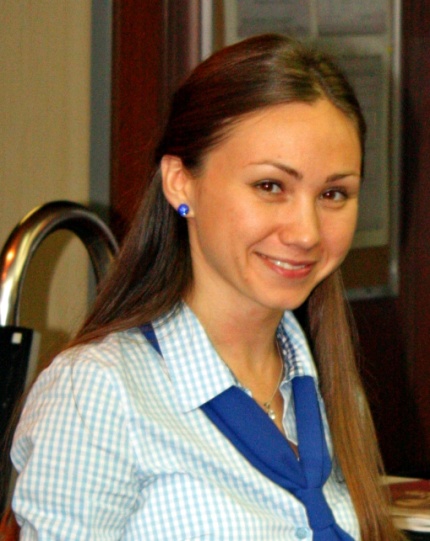                                      учитель английского языка                    высшей квалификационной категории  МБОУ «Лицей № 24»города Гуково, Ростовской области«УЧИТЕЛЬ НОВОГО ТИПА» - КТО ЭТО?«Знание – самое превосходное из владений, все к нему стремятся, само же оно не приходит»                                                                                            А. БируниСегодня каждое образовательное учреждение стремится жить и работать по-новому. Этого требует современное общество, которому необходимы высокообразованные, целеустремленные, эрудированные, конкурентоспособные, инициативные, духовно и физически здоровые личности, способные занять достойное место в обществе.Следует отметить, что наиболее уязвимой стороной введения ФГОС в общеобразовательную школу представляется подготовка учителя, формирование его философской и педагогической позиции, методологической, дидактической, коммуникативной, методической и других компетенций [1].За последнее время наше государство стало все больше и больше обращать внимание на нас, молодых специалистов. Разрабатываются и реализуются различные программы, проводятся форумы, встречи на различных уровнях, где нас не только слушают, но и слышат!«Для нас очень важен диалог с молодыми учителями», - подчеркнул Министр образования Дмитрий Ливанов 13 июля 2015 года в Министерстве образования и науки РФ на встрече с молодыми учителями. На данном форуме собрались молодые педагоги из разных уголков России, с разным уровнем мышления, восприятия инноваций, происходящих в сегодняшнем образовании, но желающие активно внедряться и работать в соответствии с этими инновациями. Все участники встречи - члены Ассоциации молодых учителей России. Дмитрий Ливанов отметил положительную тенденцию – количество молодых учителей в российской школе растет с каждым годом. «В 2015 году у нас в России уже 136 тысяч молодых учителей. Для нас очень важно, чтобы это была устойчивая тенденция, чтобы мы выходили именно на ту возрастную структуру учительского корпуса, которая обеспечит, с одной стороны, достаточное количество опытных учителей, а с другой стороны – достаточный приток молодых специалистов в школу», - сообщил Министр образования и науки.Итак, какой он, современный учитель?Пожалуй, сложно однозначно ответить на этот вопрос.Современный учитель находится в постоянном творческом поиске, а также в поиске ответа на актуальный проблемный вопрос «чему учить школьников?».Согласно требованиям ФГОС основной компетенцией современного учителя является «Уметь учиться вместе с учениками, самостоятельно закрывая свои «образовательные дыры», и здесь следует уделить внимание непрерывному образованию как основному компоненту развития профессиональных качеств педагога [2].Непрерывное повышение квалификации рабочего, служащего, специалиста в связи с постоянным совершенствованием Федеральных государственных образовательных и профессиональных стандартов, является основной задачей. Непрерывное повышение квалификации предоставляет каждому человеку институциональную возможность формировать индивидуальную образовательную траекторию и получать ту профессиональную подготовку, которая требуется ему для дальнейшего профессионального, карьерного и личностного роста [3].В современной педагогической литературе в качестве основной цели непрерывного образования рассматривается пожизненное обогащение творческого потенциала личности. По определению Международной комиссии по образованию для XXI века при ЮНЕСКО, непрерывное образование должно превратиться в процесс непрерывного развития человеческой личности, знаний, навыков [6]. Потребность в профессиональном просвещении не покрывается системой образования, включающей в себя вузы, техникумы и т.п. Систему непрерывного образования дополняют различные формы повышения квалификации и самообразовательная деятельность, которые позволяют расширить и углубить профессиональные знания, получить представление о новых технологиях, методиках и т.п. [4]Как правило, педагогические работники проявляют серьезный интерес к развитию своего профессионального уровня и имеют постоянную, присущую им в силу специфики педагогической деятельности, мотивационную готовность к обучению [5]. Целям повышения образовательного уровня служит такой фактор в системе непрерывного образования как самообразование. Именно самообразование является одним из основных источников получения новой информации, теоретических знаний, обоснования собственных идей и умозаключений. В основе самообразования лежит сочетание культуры самостоятельной деятельности и потребности в личностном и профессиональном росте, поскольку именно личное стремление к самосовершенствованию является движущей силой, позволяющей достигнуть профессиональных высот [9].В современной системе повышения квалификации, как в России, так и за рубежом эффективно реализуется потенциал дистанционного обучения, характерными чертами которого являются гибкость, модульность, экономическая эффективность, новая роль преподавателя, специализированный контроль качества образования, использование специализированных технологий и средств обучения, опора на современные средства передачи образовательной информации. Центральным звеном системы дистанционного образования являются средства телекоммуникации и их транспортная основа. В практике повышения квалификации активно используются система наставничества, стажировки, курсы ведущих ученых, семинары, тренинги, моделирование, кейс-методики, метод проектов, модульные системы, образовательное телевидение, дистанционные формы обучения и др [7].Плавно переходя на личный опыт самообразования, хотелось бы упомянуть  Первый форум молодых педагогов, который проходил в Москве с 21 по 24 апреля 2015 года. Тема форума «Современное образование: диалог традиций и инноваций». В нём приняли участие более 200 человек: представители органов управления образования и педагоги из разных регионов РФ и 15 стран мира. Основная цель проведения Форума – развитие творческого и интеллектуального потенциала молодых педагогов столицы и коллег из регионов России и зарубежных стран, объединение для создания единого педагогического сообщества, а также привлечение молодых педагогов из субъектов РФ и зарубежных стран к научно-педагогической деятельности и сотрудничеству со столичной системой образования. В ходе реализации программы мероприятия состоялись пленарное заседание, работа в секциях по различным аспектам деятельности молодых педагогов и международная конференция «Практика обучения русскому языку и гуманитарным дисциплинам на русском языке в России и за рубежом». Тема одной из шести секций меня очень заинтересовала, потому что была посвящена развитию межнациональных связей в образовательных организациях. Именно там я узнала о таком проекте как «Ассоциированные школы ЮНЕСКО». В РФ этот проект направлен на достижение следующих целей:изучение, внедрение и распространение позитивного опыта в системе образования и воспитания;создание условий для творческого и научного развития учителей и преподавателей учебных заведений, входящих в систему ассоциированных школ ЮНЕСКО;развитие межкультурной коммуникации и содействие укреплению мира;создание дополнительных возможностей для развития международных контактов школ ЮНЕСКО.Когда мною были изучены основные моменты этого проекта, я незамедлительно проинформировала администрацию своего образовательного учреждения о наших преимуществах, связалась с координатором данного проекта и теперь подготавливается нормативно-правовое обеспечение для вступления в Ассоциацию. Наряду с ПАШ (Проект Ассоциированных школ ЮНЕСКО в России) мною были найдены еще несколько международных ресурсов для активного сотрудничества в рамках педагогического самообразования. Для многих моих коллег, учителей английского языка, знаком Интернет-ресурс Британского посольства для изучения иностранного языка TeachingEnglish.Там собраны конспекты уроков, статьи и методические разработки иностранных учителей. Материал, которым можно разнообразить наши уроки. Разработчики этого сайта не остановились на достигнутом. Их тоже заботит тема повышения квалификации своих учителей. В 2013 году стартовал проект дистанционных курсов от мировых университетов. Бесплатные курсы, посвящены самым актуальным темам и предметам. FutureLearn – это кладезь знаний и информации, плюс обмен опытом с иностранными коллегами. С помощью этого сайта вы сможете вовлечь своих учеников в проекты, реализуемые в других странах. Найти школу-партнера, которая с радостью будет работать с вашим образовательным учреждением.Coursera – это образовательная платформа, предлагающая бесплатные онлайн-курсы для каждого. Партнерами выступают ведущие университеты и организации мира. Курсы открыты для всех и обучение бесплатно. Можно смотреть короткие видео-лекции, проходить интерактивные контрольные задания, давать оценки работам сокурсников, и общаться с сокурсниками и преподавателями.Формируя подборку ресурсов по самообразованию, я руководствуюсь такими критериями отбора как, время, ценность материала и обмен опытом. Весь процесс повышения квалификации дистанционно основан на реализации модульных образовательных программ для дополнительного профессионального образования, в котором используются интерактивные, информационно-коммуникационные, дистанционные формы модульной организации учебного процесса.На каком бы этапе жизненного или профессионального пути ни находился педагог, он никогда не будет считать свое образование законченным. Лишь в постоянном творческом поиске, единении технологии обучения взрослых с технологией самостоятельной работы происходит совершенствование профессиональных навыков и умений, развитие творческих начал, самоутверждение человека как успешной, самореализующейся личности [8]. По словам Б. Свитленда «Успех – это путь, а не цель».Литература:Балакина, Л.Л. Коммуникативная компетентность как фактор адекватного отражения в образовании современной информационно-коммуникативной культуры. - Томск: ЦНТИ, 2004. - 198 с. Блинов Л.В. Аксиология профессионально-личностного самоопределения педагогов в контексте синергетического подхода // Пед. образование и наука. –2004. – № 3. – С. 13–19.Возгова З.В. Инновационный потенциал проблемы развития системы непрерывного повышения квалификации научно-педагогических работников // Фундаментальные исследования. – 2012. – № 9–4. – С. 847-853.Елагина В.С. Немудрая Е.Ю. Коммуникативная деятельность как важная составляющая педагогической компетентности учителя // Международный журнал экспериментального образования. - 2009. - №5. - С. 41-42 . Елагина В.С. Становление педагогической компетентности студентов педагогического вуза // Современные наукоёмкие технологии. - 2010. - №10. - С. 113-116. Концептуальные основы разработки и внедрения многоуровневой системы непрерывного повышения квалификации профессионально-педагогических кадров: моногр. / В.В. Латюшин, В.В. Базелюк, Р.С. Димухаметов, Л.И. Дудина. – Челябинск: ООО «Изд-во РЕКПОЛ», 2009. – 189 с.Никитин Э.М. Модернизация системы повышения квалификации в целях обеспечения перспективных кадровых потребностей школы // Методист. – 2008. – № 6. – С. 2–7.Федеральная целевая программа развития образования на 2011 – 2015 годы [Электронный ресурс]. – Режим доступа: http://fcp.economy.gov.ru/cgi-bin/cis/fcp.cgi/Fcp/ViewFcp/View/2012/305 (дата обращения: 17.06.12).Фишман Б.Е. Педагогическая поддержка саморазвития педагогов в профессиональной деятельности: Концептуальные основы региональной системы // Пед. образование и наука. – 2004. – № 3. – С. 20–28.